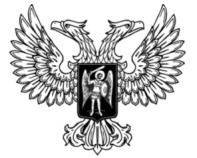 ДонецкАЯ НароднАЯ РеспубликАЗАКОНО ВНЕСЕНИИ ИЗМЕНЕНИЙ В ЗАКОН ДОНЕЦКОЙ НАРОДНОЙ РЕСПУБЛИКИ «О ПРОТИВОДЕЙСТВИИ РАСПРОСТРАНЕНИЮ БОЛЕЗНЕЙ, ОБУСЛОВЛЕННЫХ ВИРУСОМ ИММУНОДЕФИЦИТА ЧЕЛОВЕКА (ВИЧ), И ПРАВОВОЙ И СОЦИАЛЬНОЙ ЗАЩИТЕ ЛЮДЕЙ, ЖИВУЩИХ С ВИЧ»Принят Постановлением Народного Совета 11 апреля 2022 годаСтатья 1Внести в Закон Донецкой Народной Республики от 4 сентября 2015 года № 88-IНС «О противодействии распространению болезней, обусловленных вирусом иммунодефицита человека (ВИЧ), и правовой и социальной защите людей, живущих с ВИЧ» (опубликован на официальном сайте Народного Совета Донецкой Народной Республики 9 декабря 2015 года) следующие изменения:1) в преамбуле слова «людей, живущих с вирусом иммунодефицита человека» заменить словами «ВИЧ-инфицированных»;2) в части 1 статьи 1:а) пункт 3 изложить в новой редакции:«3) ВИЧ-инфицированные – лица, зараженные вирусом иммунодефицита человека;»;б) в пункте 5 слова «специально уполномоченным республиканским органом исполнительной власти, который реализует государственную политику в сфере здравоохранения» заменить словами «республиканским органом исполнительной власти, реализующим государственную политику в сфере здравоохранения,»;в) пункт 6 признать утратившим силу;г) пункт 7 признать утратившим силу;д) в пункте 8 слово «лица» исключить;е) в пункте 11 слово «лица» исключить;3) в статье 3:а) в наименовании слова «в сфере распространения» заменить словами «в сфере противодействия распространению»;б) часть 1 изложить в следующей редакции:«1. Законодательство Донецкой Народной Республики в сфере противодействия распространению болезней, обусловленных ВИЧ, состоит из настоящего Закона, других законов и принимаемых в соответствии с ними иных нормативных правовых актов.»;4) в части 1 статьи 4:а) в пункте 7 слова «людей, живущих с ВИЧ,» заменить словами «ВИЧ-инфицированных»;б) в пункте 11 слова «специально уполномоченным республиканским органом исполнительной власти, который реализует государственную политику в сфере здравоохранения» заменить словами «республиканским органом исполнительной власти, реализующим государственную политику в сфере здравоохранения»;в) в пункте 15 слова «людям, живущим с ВИЧ,» заменить словами «ВИЧ-инфицированным»;г) в пункте 18 слова «людям, живущим с ВИЧ,» заменить словами «ВИЧ-инфицированным»;5) в части 1 статьи 5 слова «специально уполномоченный республиканский орган исполнительной власти, который реализует государственную политику в сфере здравоохранения» заменить словами «республиканский орган исполнительной власти, реализующий государственную политику в сфере здравоохранения»;6) в части 1 статьи 6 слово «лица» исключить, дополнить словом «Республики»;7) в части 2 статьи 7 слова «за счет средств бюджета Донецкой Народной Республики» заменить словами «за счет средств Республиканского бюджета Донецкой Народной Республики»;8) в части 6 статьи 8 слово «ДНР» заменить словами «Донецкой Народной Республики»;9) в статье 12:а) в наименовании слово «лиц» исключить;б) в части 3 слова «ВИЧ-инфицированных лиц» заменить словами «ВИЧ-инфицированных»;в) в части 4 слова «ВИЧ-инфицированного лица» заменить словами «ВИЧ-инфицированного»;10) в статье 13:а) в части 1 слова «республиканским органом исполнительной власти в сфере здравоохранения» заменить словами «республиканским органом исполнительной власти, реализующим государственную политику в сфере здравоохранения»;б) в части 3 слова «людей, живущих с ВИЧ,» заменить словами «ВИЧ-инфицированных», слова «республиканским органом исполнительной власти в сфере здравоохранения» заменить словами «республиканским органом исполнительной власти, реализующим государственную политику в сфере здравоохранения»;11) в части 3 статьи 15 слова «человек, живущий с ВИЧ,» заменить словами «ВИЧ-инфицированный»;12) в статье 16:а) в пункте 1 части 1 слова «предложенных органами здравоохранения» заменить словами «установленные республиканским органом исполнительной власти, реализующим государственную политику в сфере здравоохранения»;б) в части 2 слова «в части первой этой статьи» заменить словами «в части 1 настоящей статьи»;13) в статье 22:а) в части 1 слова «людям, живущим с ВИЧ,» заменить словами «ВИЧ-инфицированным»;б) в части 3 слова «специально уполномоченным республиканским органом исполнительной власти, который реализует государственную политику в сфере здравоохранения» заменить словами «республиканским органом исполнительной власти, реализующим государственную политику в сфере здравоохранения»;в) в части 5 слова «специально уполномоченным республиканским органом исполнительной власти, который реализует государственную политику в сфере здравоохранения» заменить словами «республиканским органом исполнительной власти, реализующим государственную политику в сфере здравоохранения»;14) в части 2 статьи 24 слова «специально уполномоченным республиканским органом исполнительной власти, который реализует государственную политику в сфере здравоохранения» заменить словами «республиканским органом исполнительной власти, реализующим государственную политику в сфере здравоохранения»;15) в части 3 статьи 27 слова «за счет средств бюджета» заменить словами «за счет средств Республиканского бюджета Донецкой Народной Республики»;16) статью 29 признать утратившей силу;17) по тексту слова «республиканским органом исполнительной власти, который реализует государственную политику в сфере здравоохранения» заменить словами «республиканским органом исполнительной власти, реализующим государственную политику в сфере здравоохранения»;18) по тексту слова «специально уполномоченным республиканским органом исполнительной власти в сфере здравоохранения» заменить словами «республиканским органом исполнительной власти, реализующим государственную политику в сфере здравоохранения»;19) по тексту слова «человек, живущий с ВИЧ» в соответствующих числе и падеже заменить словами «ВИЧ-инфицированный» в соответствующих числе и падеже;20) по тексту слова «люди, которые живут с ВИЧ,» заменить словами «ВИЧ-инфицированные».ГлаваДонецкой Народной Республики					Д.В. Пушилинг. Донецк22 апреля 2022 года№ 368-IIНС